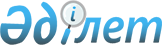 Жұмыс тобының құрамы туралыҚазақстан Республикасы Премьер-Министрiнiң Өкiмi 1996 жылғы 7 қазандағы N 473



          Қазақстан Республикасы Премьер-Министрiнiң 1996 жылғы 9
қыркүйектегi N 424-өкiмiнiң 1-тармағына мынадай өзгертулер
енгiзiлсiн:




          аталған өкiммен құрылған жұмыс тобы жетекшiсiнiң мiндетi
Қазақстан Республикасы Премьер-Министрiнiң орынбасары -  Қазақстан
Республикасының Қаржы министрi А.С.Павловқа жүктелсiн;




          жұмыс тобының құрамына Қазақстан Республикасы Қаржы министрiнiң
орынбасары - Қазақстан Республикасы Қаржы министрлiгiнiң жанындағы
Қазынашылықтың бастығы С.М.Мыңбаев енгiзiлсiн;




          жұмыс тобының құрамынан В.В.Соболев шығарылсын.








          Премьер-Министр








					© 2012. Қазақстан Республикасы Әділет министрлігінің «Қазақстан Республикасының Заңнама және құқықтық ақпарат институты» ШЖҚ РМК
				